ITU-R V-series of Recommendations______________Radiocommunication Assembly (RA-15)
Geneva, 26-30 October 2015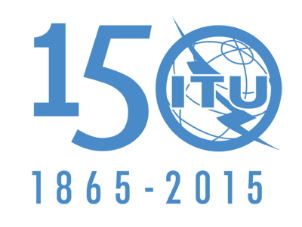 INTERNATIONAL TELECOMMUNICATION UNIONDocument CCV/1002-E26 August 2015Coordination Committee for VocabularyCoordination Committee for VocabularyLIST OF RECOMMENDATIONSLIST OF RECOMMENDATIONSRec. ITU-RRecommendation titleAction by RA-12CommentsV.430-4Use of the international system of units (SI)NOCV.431-8Nomenclature of the frequency and wavelength bands used in telecommunicationsNOCV.573-6Radiocommunication vocabularyNOCV.574-5Use of the decibel and the neper in telecommunicationsNOCV.665-3Traffic intensity unitNOCNOC = 
MaintainedMOD = 
RevisedSUP =
DeletedADD =
New textUNA = 
Undergoing approval